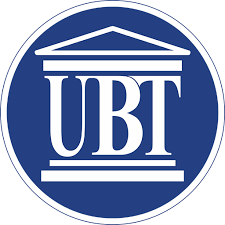 BSc.  Teknik DentarProgrami Mësimor i LëndësParakushtet për lëndënKjo lëndë nuk ka parakushte.Vlerësimi i Kompetencës Që klasa të arrijë një nivel Master të të mësuarit, studentët duhet të përgatiten duke e lexuar materialin e dhënë, të plotësojnë të gjitha detyrat e caktuara për secilën klasë. Studentët do të vlerësohen për pjesëmarrjes si: Pjesëmarrje e plotë në aktivitetet e klasës dhe në punën në grup .Pjesëmarrja në diskutimet në klasë (pa dominuar bisedën). Demonstrimi i të kuptuarit të përmbajtjes së materialit të lexuar. Ofrimi i mendimit kritik për materien e lëndës. Shtimi i ideve në diskutimin në klasë. Duke ndihmuar të tjerët të sqarojnë një ide. Mbështetja e të tjerëve ndërsa ata ndajnë idetë e tyre dhe flasin në klasë. Ngritja e ideve dhe pyetjeve të reja. Mbërritja në kohë dhe qëndrimi gjatë gjithë orës së mësimit.Politika e pjesëmarrjesStudentët pritet të ndjekin të gjitha ligjëratat dhe ushtrimet. Rëndësia e frekuentimit në klasë reflektohet në përqindjen e notës që lidhet me pjesëmarrjen. Ju nuk mund të merrni nota pjesëmarrjeje nëse nuk jeni në klasë. Nëse keni një urgjencë dhe nuk mund të merrni pjesë në klasë, ju lutem më dërgoni e-mail paraprakisht për të më njoftuar. Klasa do të fillojë në kohë për të respektuar angazhimin e të gjithëve. Nëse jeni vonë, ju lutemi hyni në klasë të qetë. Notat e pjesëmarrjes do të zbriten për vonesë.Studentët duhet të jenë prezent në së paku 2/3 të  ligjeratave dhe ushtrimeve.Rregullore MësimorePjesëmarrja në mësimKolegji UBT merr përgjegjësinë e trajnimit të profesionistëve të ardhshëm në standardet më të larta. Një nga këto standarde është marrja e përgjegjësisë për veprimet personale. Nëse një student mungon nga mësimi veçanërisht në një sesion, studenti i ka humbur ato udhëzimeve përgjithmonë. Ato, asnjëherë nuk mund të përsëriten. Kur një student vonohet në mësim, i gjithë mësimi ndërpritet. Ndërprerje të tilla nuk do të tolerohen. Studentët kanë një përgjegjësi dhe një kontratë për të qëndruar në klasë gjatë gjithë kohëzgjatjes së sesioneve, për çdo ditë. Studentët që largohen nga sesionet para kohe, edhe nëse largohen me leje, shkaktojnë probleme disiplinore që nuk do të tolerohen.Ju bëtë një kontratë me UBT-të për të qenë në klasë dhe të vëmendshëm gjatë gjithë procesit mësimor. Çdo student duhet të jetë në çdo sesion, çdo ditë që është planifikuar, gjatë gjithë semestrit. Të gjitha sesionet mësimore fillojnë në kohën e tyre të përcaktuar në orarin e mësimit.Të gjitha sesionet fillojnë dhe përfundojnë në kohën e tyre të përcaktuar në orarin e mësimit. Çdo student që largohet para kohe nga sesioni mësimor do të llogaritet se mungon.Pajisjet elektronikeËshtë shpërqëndruese për të gjithë në klasë kur telefonat mobil cingërrojnë gjatë orës së mësimit. Kjo është edhe më e keqe nëse ndodhë gjatë një testi ose kuizi. Meqenëse kjo është një klasë dhe jo një dhomë për të dëgjuar ose/dhe për të parë pajisje elektronike si telefonat inteligjent, laptopë personal dhe/ose pajisje të tjera elektronike, ato nuk do të lejohen.Klasa do të jetë një zonë pa telefona mobil. Nëse duhet të sillni një telefon mobil në klasë, ai duhet të fiket ose të formatohet në vibrim. Është shpërqëndruese për një klasë që studentët vazhdimisht t’i përgjigjen telefonave mobil gjatë orës së mësimit. Nëse absolutisht duhet t’i përgjigjeni thirrjes, dilni nga klasa. Një student, i cili pranon thirrje gjatë orës së mësimit do t'i kërkohet të largohet nga mësimi. Pajisjet e dëgjimit nuk do të lejohen në klasë për asnjë arsye.Testet dhe kuizetTestet dhe kuizet zakonisht caktohen në fillim të mësimit. Testet dhe kuizet janë një nga mënyrat që mësimdhënësit masin dijen e një studenti. Mospjesëmarrja në teste ose kuize ndërhyn në këtë proces. Kolegji UBT nuk i shpërblen studentët që nuk marrin pjesë në teste ose kuizet e tyre në kohë; andaj, mësimdhënësi nuk mund të lejojë studentët të bëjnë teste ose kuize pas afatit.Testet dhe kuizet duhet të bëhen nga secili student, çdo student i cili kërkon ndihmë ose ndihmon studentët tjetë gjatë një testi ose kuizi, do të largohen nga testimi dhe do të vlerësohen me zero për atë test apo kuiz. Është përgjegjësi e studentit që të përgatitet për teste dhe kuize në çdo kohë. Është përgjegjësi e studentit të dijë se kur ka teste ose kuize që duhet të marrë pjesë.Seminaret dhe projektetSeminaret dhe projektet duhet të bëhen në kohën e studentit jo gjatë orës së mësimit.Asnjëherë mos lejoni që një student tjetër të kopjoj seminaret dhe projektet tuaja.Asnjëherë mos kopjoni seminaret dhe projektet e një studenti tjetër.Datat e dorëzimit të punimeveNjë gjë që të gjithë profesionistët duhet të mësojnë është të jenë me kohë në punë. Arsyetimet nuk e bëjnë studentin dhe mësimdhënësin të ndjehen më mirë për kohën e tyre të humbur. Për të gjitha detyrat e dhëna, jepet një kohë e mjaftueshme për t’u përfunduar, dhe e gjithë puna duhet të realizohet në kohën e përcaktuar nga mësimdhënësi. Asnjë vonesë në realizim e punimeve nuk do të pranohet.Kodi i veshjesProfesionistë duhet të vishen siç duhet. Çdo student që nuk vishet siç duhet gjatë orarit mësimor nuk do të lejohet të marrë pjesë në aktivitetet mësimore.SjelljaStudentët në Kolegjin UBT duhet të mësojnë të punojnë në grupe, pavarësisht përbërjes së grupit. Toleranca, mirësjellja, respekti dhe një mjedis i qetë kërkohet në klasë. Të gjithë studentët pritet të jenë të respektueshëm ndaj studentëve të tjerë dhe ndaj mësimdhënësit gjatë orës së mësimit dhe në trajtimin e çështjeve të klasës. Sjellja mosrespektuese do të ndikojë në notën tuaj të pjesëmarrjes. Shembuj të sjelljes me respekt në klasë përfshijnë, por nuk kufizohen në: Dëgjimi i njëri-tjetrit dhe shkëmbimi i ideve.Mbërritja dhe largimi sipas orarit të klasës, përveç rasteve kur ka urgjencë. Fikni zilen e celularit dhe nuk merrni telefonata në klasë. Flisni në mënyrë që të tjerët të dëgjojnë dhe kuptojnë atë që po thoni. Angazhimi në diskutimin në klasë (shmangia e bisedave anësore gjatë klasës dhe dominimi i diskutimit në klasë). Të dëgjuarit (jo duke folur) kur mësuesi ose studentët e tjerë po i drejtohen klasës. Puna në bashkëpunim me një grup të caktuar ose të përzgjedhur. Përfundimi i punës së klasës në kohë. Përqendrimi në temat e klasës dhe jo në çështje personale apo punë që nuk kanë lidhje me klasën. Shikimi i kompjuterit dhe/ose celularit tuaj vetëm kur lidhet me punën në klasë. Ngritja e pyetjeve kur mungon sqarimi për punën në klasë.Pandershmëria AkademikeShkeljet e Integritetit Akademik përfshijnë, por nuk kufizohen, në veprimet e mëposhtme:Mashtrimi në provim.Plagjiatura.Të punoni së bashku në një detyrë individuale, seminar ose projekt kur mësimdhënësi në mënyrë specifike e ka ndaluar këtë.Dorëzimi i të njëjtit punim tek më shumë se një mësimdhënës ose lejimi i një individi tjetër të marrë identitetin e tij me qëllim të përmirësimit të notës.LëndaMIKROBIOLOGJI ME PARAZITOLOGJIMIKROBIOLOGJI ME PARAZITOLOGJIMIKROBIOLOGJI ME PARAZITOLOGJIMIKROBIOLOGJI ME PARAZITOLOGJIMIKROBIOLOGJI ME PARAZITOLOGJILëndaLlojiLlojiSemestriECTSKodiLëndaOBLIGATIVE (O)OBLIGATIVE (O)34Ligjëruesi i lëndësProf. Asistent. Dr. Osman FetoshiProf. Asistent. Dr. Osman FetoshiProf. Asistent. Dr. Osman FetoshiProf. Asistent. Dr. Osman FetoshiProf. Asistent. Dr. Osman FetoshiAsistenti i lëndësProf. Asistent. Dr. Osman FetoshiProf. Asistent. Dr. Osman FetoshiProf. Asistent. Dr. Osman FetoshiProf. Asistent. Dr. Osman FetoshiProf. Asistent. Dr. Osman FetoshiQëllimet dhe ObjektivatObjektivi i lëndës është që studentët të përfitojnë njohuri mbi biologjinë e mikroorganizmave, matabolizmin, gjenetikën, taksonominë, ekologjinë dhe sjelljen e mikroorganizmave, duke përfshirë bakteret, viruset, kërpudhat parazitët. Këto njohuri janë thelbësore për të kuptuar rolin e tyre në shëndet, sëmundje dhe mjedis. Mikrobiologjia dhe Parazitologjia  në kontekstin e sëmundjeve, synon të identifikojë dhe karakterizojë mikroorganizmat patogjen. Qëllimi i kësaj lënde është të i mundësojë studentit të njohë:Rolit të mikroorganizmave në shkaktimin e infeksioneve dhe sëmundjeve tek njerëzit;Këto  njohuri janë thelbësore për të kuptuar se si shkaktohen, transmetohen sëmundjet dhe si mund të parandalohen ato;Kuptojnë se si funksionon sistemi imunitar, reagimi i sistemit imunitar ndaj patogjenëve dhe si ruan vetë-tolerancën për të parandaluar sëmundjet autoimune. Objektivi i lëndës është që studentët të përfitojnë njohuri mbi biologjinë e mikroorganizmave, matabolizmin, gjenetikën, taksonominë, ekologjinë dhe sjelljen e mikroorganizmave, duke përfshirë bakteret, viruset, kërpudhat parazitët. Këto njohuri janë thelbësore për të kuptuar rolin e tyre në shëndet, sëmundje dhe mjedis. Mikrobiologjia dhe Parazitologjia  në kontekstin e sëmundjeve, synon të identifikojë dhe karakterizojë mikroorganizmat patogjen. Qëllimi i kësaj lënde është të i mundësojë studentit të njohë:Rolit të mikroorganizmave në shkaktimin e infeksioneve dhe sëmundjeve tek njerëzit;Këto  njohuri janë thelbësore për të kuptuar se si shkaktohen, transmetohen sëmundjet dhe si mund të parandalohen ato;Kuptojnë se si funksionon sistemi imunitar, reagimi i sistemit imunitar ndaj patogjenëve dhe si ruan vetë-tolerancën për të parandaluar sëmundjet autoimune. Objektivi i lëndës është që studentët të përfitojnë njohuri mbi biologjinë e mikroorganizmave, matabolizmin, gjenetikën, taksonominë, ekologjinë dhe sjelljen e mikroorganizmave, duke përfshirë bakteret, viruset, kërpudhat parazitët. Këto njohuri janë thelbësore për të kuptuar rolin e tyre në shëndet, sëmundje dhe mjedis. Mikrobiologjia dhe Parazitologjia  në kontekstin e sëmundjeve, synon të identifikojë dhe karakterizojë mikroorganizmat patogjen. Qëllimi i kësaj lënde është të i mundësojë studentit të njohë:Rolit të mikroorganizmave në shkaktimin e infeksioneve dhe sëmundjeve tek njerëzit;Këto  njohuri janë thelbësore për të kuptuar se si shkaktohen, transmetohen sëmundjet dhe si mund të parandalohen ato;Kuptojnë se si funksionon sistemi imunitar, reagimi i sistemit imunitar ndaj patogjenëve dhe si ruan vetë-tolerancën për të parandaluar sëmundjet autoimune. Objektivi i lëndës është që studentët të përfitojnë njohuri mbi biologjinë e mikroorganizmave, matabolizmin, gjenetikën, taksonominë, ekologjinë dhe sjelljen e mikroorganizmave, duke përfshirë bakteret, viruset, kërpudhat parazitët. Këto njohuri janë thelbësore për të kuptuar rolin e tyre në shëndet, sëmundje dhe mjedis. Mikrobiologjia dhe Parazitologjia  në kontekstin e sëmundjeve, synon të identifikojë dhe karakterizojë mikroorganizmat patogjen. Qëllimi i kësaj lënde është të i mundësojë studentit të njohë:Rolit të mikroorganizmave në shkaktimin e infeksioneve dhe sëmundjeve tek njerëzit;Këto  njohuri janë thelbësore për të kuptuar se si shkaktohen, transmetohen sëmundjet dhe si mund të parandalohen ato;Kuptojnë se si funksionon sistemi imunitar, reagimi i sistemit imunitar ndaj patogjenëve dhe si ruan vetë-tolerancën për të parandaluar sëmundjet autoimune. Objektivi i lëndës është që studentët të përfitojnë njohuri mbi biologjinë e mikroorganizmave, matabolizmin, gjenetikën, taksonominë, ekologjinë dhe sjelljen e mikroorganizmave, duke përfshirë bakteret, viruset, kërpudhat parazitët. Këto njohuri janë thelbësore për të kuptuar rolin e tyre në shëndet, sëmundje dhe mjedis. Mikrobiologjia dhe Parazitologjia  në kontekstin e sëmundjeve, synon të identifikojë dhe karakterizojë mikroorganizmat patogjen. Qëllimi i kësaj lënde është të i mundësojë studentit të njohë:Rolit të mikroorganizmave në shkaktimin e infeksioneve dhe sëmundjeve tek njerëzit;Këto  njohuri janë thelbësore për të kuptuar se si shkaktohen, transmetohen sëmundjet dhe si mund të parandalohen ato;Kuptojnë se si funksionon sistemi imunitar, reagimi i sistemit imunitar ndaj patogjenëve dhe si ruan vetë-tolerancën për të parandaluar sëmundjet autoimune. Rezultatet e pritshmePas përfundimit të kënaqshëm të lëndës, studenti do të jetë në gjendje të:Të kuptojë dallimet bazë  midis baktereve, viruseve, kërpudhave dhe paraziteve;Të kuptoj   se si mund të diagnostifikohet  një pacient me sëmundje infektive;Studentët do të jenë në gjendje të shpjegojnë dhe aplikojnë testet laboratorike nga laboratoret e mikrobiologjise dhe parazitologjisë;Të aplikoj metodat e sterilizimit, dezinfektimit me qellim te parandalimit të sëmundjeve infektive;Të kuptojë dhe vlerësojnë anët e pozitive të mikrobiologjisë dhe parzitologjisë  në parandalimin dhe kontrollin i sëmundjeve.Pas përfundimit të kënaqshëm të lëndës, studenti do të jetë në gjendje të:Të kuptojë dallimet bazë  midis baktereve, viruseve, kërpudhave dhe paraziteve;Të kuptoj   se si mund të diagnostifikohet  një pacient me sëmundje infektive;Studentët do të jenë në gjendje të shpjegojnë dhe aplikojnë testet laboratorike nga laboratoret e mikrobiologjise dhe parazitologjisë;Të aplikoj metodat e sterilizimit, dezinfektimit me qellim te parandalimit të sëmundjeve infektive;Të kuptojë dhe vlerësojnë anët e pozitive të mikrobiologjisë dhe parzitologjisë  në parandalimin dhe kontrollin i sëmundjeve.Pas përfundimit të kënaqshëm të lëndës, studenti do të jetë në gjendje të:Të kuptojë dallimet bazë  midis baktereve, viruseve, kërpudhave dhe paraziteve;Të kuptoj   se si mund të diagnostifikohet  një pacient me sëmundje infektive;Studentët do të jenë në gjendje të shpjegojnë dhe aplikojnë testet laboratorike nga laboratoret e mikrobiologjise dhe parazitologjisë;Të aplikoj metodat e sterilizimit, dezinfektimit me qellim te parandalimit të sëmundjeve infektive;Të kuptojë dhe vlerësojnë anët e pozitive të mikrobiologjisë dhe parzitologjisë  në parandalimin dhe kontrollin i sëmundjeve.Pas përfundimit të kënaqshëm të lëndës, studenti do të jetë në gjendje të:Të kuptojë dallimet bazë  midis baktereve, viruseve, kërpudhave dhe paraziteve;Të kuptoj   se si mund të diagnostifikohet  një pacient me sëmundje infektive;Studentët do të jenë në gjendje të shpjegojnë dhe aplikojnë testet laboratorike nga laboratoret e mikrobiologjise dhe parazitologjisë;Të aplikoj metodat e sterilizimit, dezinfektimit me qellim te parandalimit të sëmundjeve infektive;Të kuptojë dhe vlerësojnë anët e pozitive të mikrobiologjisë dhe parzitologjisë  në parandalimin dhe kontrollin i sëmundjeve.Pas përfundimit të kënaqshëm të lëndës, studenti do të jetë në gjendje të:Të kuptojë dallimet bazë  midis baktereve, viruseve, kërpudhave dhe paraziteve;Të kuptoj   se si mund të diagnostifikohet  një pacient me sëmundje infektive;Studentët do të jenë në gjendje të shpjegojnë dhe aplikojnë testet laboratorike nga laboratoret e mikrobiologjise dhe parazitologjisë;Të aplikoj metodat e sterilizimit, dezinfektimit me qellim te parandalimit të sëmundjeve infektive;Të kuptojë dhe vlerësojnë anët e pozitive të mikrobiologjisë dhe parzitologjisë  në parandalimin dhe kontrollin i sëmundjeve.Përafrimi i rezultateve të të nxënit të lëndës me rezultatet e të nxënit të programit.Zbatimi i njohurive teorike: Programi Bsc (Rezultati 2): Fokusohet në dallimet e grupeve të mikrorganizmave si baktere, viruse, krpudha dhe paraziteve. Vlerësimi dhe analiza kritike: Programi BSc (Rezultati 3,): Përfshin të kuptuarit e faktorëve etiologjik të shkaktimit të sëmundjeve, dhe parandalimin e tyre.Zhvillimi i aftësive praktike: Programi Bsc (Rezultati 3, 4, 7, 14, 15): Përfshin të kuptuarit e  proceseve te sterilizimit dezinfektimt, dhe paraktikave te mira laboratorike. Zbatimi i njohurive teorike: Programi Bsc (Rezultati 2): Fokusohet në dallimet e grupeve të mikrorganizmave si baktere, viruse, krpudha dhe paraziteve. Vlerësimi dhe analiza kritike: Programi BSc (Rezultati 3,): Përfshin të kuptuarit e faktorëve etiologjik të shkaktimit të sëmundjeve, dhe parandalimin e tyre.Zhvillimi i aftësive praktike: Programi Bsc (Rezultati 3, 4, 7, 14, 15): Përfshin të kuptuarit e  proceseve te sterilizimit dezinfektimt, dhe paraktikave te mira laboratorike. Zbatimi i njohurive teorike: Programi Bsc (Rezultati 2): Fokusohet në dallimet e grupeve të mikrorganizmave si baktere, viruse, krpudha dhe paraziteve. Vlerësimi dhe analiza kritike: Programi BSc (Rezultati 3,): Përfshin të kuptuarit e faktorëve etiologjik të shkaktimit të sëmundjeve, dhe parandalimin e tyre.Zhvillimi i aftësive praktike: Programi Bsc (Rezultati 3, 4, 7, 14, 15): Përfshin të kuptuarit e  proceseve te sterilizimit dezinfektimt, dhe paraktikave te mira laboratorike. Zbatimi i njohurive teorike: Programi Bsc (Rezultati 2): Fokusohet në dallimet e grupeve të mikrorganizmave si baktere, viruse, krpudha dhe paraziteve. Vlerësimi dhe analiza kritike: Programi BSc (Rezultati 3,): Përfshin të kuptuarit e faktorëve etiologjik të shkaktimit të sëmundjeve, dhe parandalimin e tyre.Zhvillimi i aftësive praktike: Programi Bsc (Rezultati 3, 4, 7, 14, 15): Përfshin të kuptuarit e  proceseve te sterilizimit dezinfektimt, dhe paraktikave te mira laboratorike. Zbatimi i njohurive teorike: Programi Bsc (Rezultati 2): Fokusohet në dallimet e grupeve të mikrorganizmave si baktere, viruse, krpudha dhe paraziteve. Vlerësimi dhe analiza kritike: Programi BSc (Rezultati 3,): Përfshin të kuptuarit e faktorëve etiologjik të shkaktimit të sëmundjeve, dhe parandalimin e tyre.Zhvillimi i aftësive praktike: Programi Bsc (Rezultati 3, 4, 7, 14, 15): Përfshin të kuptuarit e  proceseve te sterilizimit dezinfektimt, dhe paraktikave te mira laboratorike. PërmbajtjaPlani javorPlani javorJavaJavaJavaPërmbajtjaHyrje ne Mikrobiologji dhe historiku i sajHyrje ne Mikrobiologji dhe historiku i saj111PërmbajtjaKarakteristikat biologjike të mikroorganizmave Karakteristikat biologjike të mikroorganizmave 222PërmbajtjaMatabolizmi dhe diversiteti i mikroorganizmave  Matabolizmi dhe diversiteti i mikroorganizmave  333PërmbajtjaFlora fizologjike e mikroorganizmave në trupin e njeriutFlora fizologjike e mikroorganizmave në trupin e njeriut444PërmbajtjaSëmundjet e shkatura nga bakteretSëmundjet e shkatura nga bakteret555PërmbajtjaBazat e Imunologjisë mekanizmat e mbrojtjës së nikoqirit Bazat e Imunologjisë mekanizmat e mbrojtjës së nikoqirit 666PërmbajtjaKollokiumi i parëKollokiumi i parë777PërmbajtjaKontrolli i rritjes mikrobiale, sterilizimi dhe teknikat e sterilizimitKontrolli i rritjes mikrobiale, sterilizimi dhe teknikat e sterilizimit888PërmbajtjaKarakteristikat e përgjithsme te viruseve, sëmundjet e shkaktura nga viruseveKarakteristikat e përgjithsme te viruseve, sëmundjet e shkaktura nga viruseve999PërmbajtjaAntibiotiket veprimi i tyre dhe antibiorezistencaAntibiotiket veprimi i tyre dhe antibiorezistenca101010PërmbajtjaBazat e Mikologjisë Mjekësore (ndertimi, klasifikimi shumëzim dhe shfaqja e semundjeve mikiotike)Bazat e Mikologjisë Mjekësore (ndertimi, klasifikimi shumëzim dhe shfaqja e semundjeve mikiotike)111111PërmbajtjaBazat e Parzitologjisë  Mjekësore (ndertimi, klasifikimi shumëzimi i paraziteve  dhe shfaqja e sëmundjeve parazitare)Bazat e Parzitologjisë  Mjekësore (ndertimi, klasifikimi shumëzimi i paraziteve  dhe shfaqja e sëmundjeve parazitare)121212PërmbajtjaEpidemiologjia dhe Infeksionet brendahospitaloreEpidemiologjia dhe Infeksionet brendahospitalore131313PërmbajtjaKollokiumi i dytëKollokiumi i dytë141414PërmbajtjaProvimi përfundimtarProvimi përfundimtar151515Përmbajtja e Ushtrimeve/Plani javorPërmbajtja e Ushtrimeve/Plani javorJavaJavaJavaHyrje në Laboratorin e Mikrobiologjisë dhe Parazitologjisë parimet bazë në punën e tyreHyrje në Laboratorin e Mikrobiologjisë dhe Parazitologjisë parimet bazë në punën e tyre111Mikroskopi, historiku, ndërtimi, llojet, përdorimi dhe kujdesi i tijMikroskopi, historiku, ndërtimi, llojet, përdorimi dhe kujdesi i tij222Përgatitja e preparateve për mikroskopim – pika e shtypur Përgatitja e preparateve për mikroskopim – pika e shtypur 333Përgatitja e preparateve për mikroskopim – pika e varurPërgatitja e preparateve për mikroskopim – pika e varur444Dallimi mes qelizave prokariote dhe eukariote – Përgatitja e preparateve të qelizave epiteliale dhe ngjyrosja e tyreDallimi mes qelizave prokariote dhe eukariote – Përgatitja e preparateve të qelizave epiteliale dhe ngjyrosja e tyre555Përgatitja, ngjyrosja dhe fiksimi i preparateve Ngjyrosja e thjeshtë sipas GramitPërgatitja, ngjyrosja dhe fiksimi i preparateve Ngjyrosja e thjeshtë sipas Gramit666Ngjyrosja e përbërë sipas GramitNgjyrosja e përbërë sipas Gramit777Diagnoza laboratorike eInfeksionet e përzgjedhura protozoaleDiagnoza laboratorike eInfeksionet e përzgjedhura protozoale888Sterilizimi dhe aparaturat  e sterilizimitSterilizimi dhe aparaturat  e sterilizimit999Përcaktimi i vetive biokimike dhe fiziologjike i mikroorganizmave – Staphylase testi për percaktimin e S. aureus.Përcaktimi i vetive biokimike dhe fiziologjike i mikroorganizmave – Staphylase testi për percaktimin e S. aureus.101010Kultivimi i mikroorganzmave, përgatitja e terreneve ushqyese dhe mbjellja Kultivimi i mikroorganzmave, përgatitja e terreneve ushqyese dhe mbjellja 111111Testet e antibiogramit dhe interpretimi i tyreTestet e antibiogramit dhe interpretimi i tyre121212Metodat e mësimdhëniesAktiviteti mësimorAktiviteti mësimorPesha (%)Pesha (%)Pesha (%)Metodat e mësimdhëniesLigjërataLigjërata50%50%50%Metodat e mësimdhëniesPunë laboratorikePunë laboratorike30%30%30%Metodat e mësimdhëniesVizita studimoreVizita studimore10%10%10%Metodat e mësimdhëniesPrezantime gruporePrezantime grupore10%10%10%Metodat e mësimdhëniesTotaliTotali100%100%100%Metodat e vlerësimitMënyrat e  vlerësimitMënyrat e  vlerësimitPesha (%)Pesha (%)Pesha (%)Metodat e vlerësimitPjesëmarrja në ligjërata, ushtrime dhe aktiviteti (obligative ndjekja e 2/3 të ligjeratave dhe ushtrimeve)Pjesëmarrja në ligjërata, ushtrime dhe aktiviteti (obligative ndjekja e 2/3 të ligjeratave dhe ushtrimeve)10 %10 %10 %Metodat e vlerësimitPunimi seminarikPunimi seminarik10 %10 %10 %Metodat e vlerësimitProvimi gjysemsemstral IProvimi gjysemsemstral I25 %25 %25 %Metodat e vlerësimitProvimi gjysemsemstral IIProvimi gjysemsemstral II25 %25 %25 %Metodat e vlerësimitPuna laboratorike Puna laboratorike 30 %30 %30 %Metodat e vlerësimitProvim përfundimtar Provim përfundimtar 50 %50 %50 %Metodat e vlerësimitTotaliTotali100%100%100%Burimet dhe mjetet e konkretizimitMjetetMjetetMjetetMjetetMjetetBurimet dhe mjetet e konkretizimitKlasëKlasëKlasëKlasëKlasëBurimet dhe mjetet e konkretizimitLaborator, reparte/klinikëLaborator, reparte/klinikëLaborator, reparte/klinikëLaborator, reparte/klinikëLaborator, reparte/klinikëBurimet dhe mjetet e konkretizimitPlatforma elektronike - MoodlePlatforma elektronike - MoodlePlatforma elektronike - MoodlePlatforma elektronike - MoodlePlatforma elektronike - MoodleBurimet dhe mjetet e konkretizimitTeknologji e nevojshme mësimore (tv, kompjuter, internet)Teknologji e nevojshme mësimore (tv, kompjuter, internet)Teknologji e nevojshme mësimore (tv, kompjuter, internet)Teknologji e nevojshme mësimore (tv, kompjuter, internet)Teknologji e nevojshme mësimore (tv, kompjuter, internet)Burimet dhe mjetet e konkretizimitMateriale të shkruara teorikeo-praktike, materiale studimore,  punime dhe prezantime hulumtuese në fushën e ngushtë të studimitMateriale të shkruara teorikeo-praktike, materiale studimore,  punime dhe prezantime hulumtuese në fushën e ngushtë të studimitMateriale të shkruara teorikeo-praktike, materiale studimore,  punime dhe prezantime hulumtuese në fushën e ngushtë të studimitMateriale të shkruara teorikeo-praktike, materiale studimore,  punime dhe prezantime hulumtuese në fushën e ngushtë të studimitMateriale të shkruara teorikeo-praktike, materiale studimore,  punime dhe prezantime hulumtuese në fushën e ngushtë të studimitBurimet dhe mjetet e konkretizimitFletë raport për punën praktike dhe hulumtueseFletë raport për punën praktike dhe hulumtueseFletë raport për punën praktike dhe hulumtueseFletë raport për punën praktike dhe hulumtueseFletë raport për punën praktike dhe hulumtueseBurimet dhe mjetet e konkretizimitVizitat studimore në institucione publike dhe private Vizitat studimore në institucione publike dhe private Vizitat studimore në institucione publike dhe private Vizitat studimore në institucione publike dhe private Vizitat studimore në institucione publike dhe private ECTS Ngarkesa Lloji i aktivitetitOrë javoreNgarkesa totalNgarkesa totalNgarkesa totalECTS Ngarkesa Ligjërata2242424ECTS Ngarkesa Hulumtim i literaturës1666ECTS Ngarkesa Ushtrime laboratorike1121212ECTS Ngarkesa Vizitë studimore1222ECTS Ngarkesa Koha e studimit vetanak të studentit4484848ECTS Ngarkesa Koha e kaluar në vlerësim (provim, kollokium, kuiz)2444ECTS Ngarkesa Konsultime me mësimdhënësin1444ECTS Ngarkesa Përgatitja përfundimtare për provim1101010ECTS Ngarkesa Projekte prezantime 1101010ECTS Ngarkesa 120h120h120hLiteraturaByku, B. “Mikrobiologjia e pergjithshme 1, Tirane, 2003. Hmzaraj, E., “Mikrobiologjia e Përgjithshme” Tiranë, 2007.Mulliqi, Gj. “Mostrimi në mikrobiologjine klinike, Prishtine, 2005.Murray ,Rosenthal, Pfaller: Mikrobiologjia Mjekësore,Tirane, 2018. Plakolli, M., “Mikrobiologjia e pergjithshme”, Prishtine, 2001.Plakolli, M., “Praktikumi për Mikrobiologji”, Prishtine, 2001Madigan, M., Martinko, J., Bender, K., Buckley, D. and Stahl, D., “Brock Biology of Microorganisms” 16 Edition, Pearson, New York, USA, 2021.Tortora, Funke, Case “Microbiology an Introduction” 13 Edition, 2019, USA.Prescot, L. M. HARLEY., P. J. and D. A. KLEIN, “MICROBIOLOGY” 11 Edition, McGraw-Hill, 2020.Byku, B. “Mikrobiologjia e pergjithshme 1, Tirane, 2003. Hmzaraj, E., “Mikrobiologjia e Përgjithshme” Tiranë, 2007.Mulliqi, Gj. “Mostrimi në mikrobiologjine klinike, Prishtine, 2005.Murray ,Rosenthal, Pfaller: Mikrobiologjia Mjekësore,Tirane, 2018. Plakolli, M., “Mikrobiologjia e pergjithshme”, Prishtine, 2001.Plakolli, M., “Praktikumi për Mikrobiologji”, Prishtine, 2001Madigan, M., Martinko, J., Bender, K., Buckley, D. and Stahl, D., “Brock Biology of Microorganisms” 16 Edition, Pearson, New York, USA, 2021.Tortora, Funke, Case “Microbiology an Introduction” 13 Edition, 2019, USA.Prescot, L. M. HARLEY., P. J. and D. A. KLEIN, “MICROBIOLOGY” 11 Edition, McGraw-Hill, 2020.Byku, B. “Mikrobiologjia e pergjithshme 1, Tirane, 2003. Hmzaraj, E., “Mikrobiologjia e Përgjithshme” Tiranë, 2007.Mulliqi, Gj. “Mostrimi në mikrobiologjine klinike, Prishtine, 2005.Murray ,Rosenthal, Pfaller: Mikrobiologjia Mjekësore,Tirane, 2018. Plakolli, M., “Mikrobiologjia e pergjithshme”, Prishtine, 2001.Plakolli, M., “Praktikumi për Mikrobiologji”, Prishtine, 2001Madigan, M., Martinko, J., Bender, K., Buckley, D. and Stahl, D., “Brock Biology of Microorganisms” 16 Edition, Pearson, New York, USA, 2021.Tortora, Funke, Case “Microbiology an Introduction” 13 Edition, 2019, USA.Prescot, L. M. HARLEY., P. J. and D. A. KLEIN, “MICROBIOLOGY” 11 Edition, McGraw-Hill, 2020.Byku, B. “Mikrobiologjia e pergjithshme 1, Tirane, 2003. Hmzaraj, E., “Mikrobiologjia e Përgjithshme” Tiranë, 2007.Mulliqi, Gj. “Mostrimi në mikrobiologjine klinike, Prishtine, 2005.Murray ,Rosenthal, Pfaller: Mikrobiologjia Mjekësore,Tirane, 2018. Plakolli, M., “Mikrobiologjia e pergjithshme”, Prishtine, 2001.Plakolli, M., “Praktikumi për Mikrobiologji”, Prishtine, 2001Madigan, M., Martinko, J., Bender, K., Buckley, D. and Stahl, D., “Brock Biology of Microorganisms” 16 Edition, Pearson, New York, USA, 2021.Tortora, Funke, Case “Microbiology an Introduction” 13 Edition, 2019, USA.Prescot, L. M. HARLEY., P. J. and D. A. KLEIN, “MICROBIOLOGY” 11 Edition, McGraw-Hill, 2020.Byku, B. “Mikrobiologjia e pergjithshme 1, Tirane, 2003. Hmzaraj, E., “Mikrobiologjia e Përgjithshme” Tiranë, 2007.Mulliqi, Gj. “Mostrimi në mikrobiologjine klinike, Prishtine, 2005.Murray ,Rosenthal, Pfaller: Mikrobiologjia Mjekësore,Tirane, 2018. Plakolli, M., “Mikrobiologjia e pergjithshme”, Prishtine, 2001.Plakolli, M., “Praktikumi për Mikrobiologji”, Prishtine, 2001Madigan, M., Martinko, J., Bender, K., Buckley, D. and Stahl, D., “Brock Biology of Microorganisms” 16 Edition, Pearson, New York, USA, 2021.Tortora, Funke, Case “Microbiology an Introduction” 13 Edition, 2019, USA.Prescot, L. M. HARLEY., P. J. and D. A. KLEIN, “MICROBIOLOGY” 11 Edition, McGraw-Hill, 2020.Kontakti:Osman Fetoshi, osman.fetoshi@ubt-uni.net;     +383 44 784 421Osman Fetoshi, osman.fetoshi@ubt-uni.net;     +383 44 784 421Osman Fetoshi, osman.fetoshi@ubt-uni.net;     +383 44 784 421Osman Fetoshi, osman.fetoshi@ubt-uni.net;     +383 44 784 421Osman Fetoshi, osman.fetoshi@ubt-uni.net;     +383 44 784 421